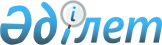 Об определении мест для размещения агитационных печатных материалов для всех кандидатов в депутаты Мажилиса Парламента и маслихатов Республики Казахстан
					
			Утративший силу
			
			
		
					Постановление акимата Акжаикского района Западно-Казахстанской области от 8 декабря 2011 года № 337. Зарегистрировано Департаментом юстиции Западно-Казахстанской области 21 декабря 2011 года № 7-2-126. Утратило силу - постановлением акимата Акжаикского района Западно-Казахстанской области от 25 января 2012 года № 31      Сноска. Утратило силу - Постановлением акимата Акжаикского района Западно-Казахстанской области от 25.01.2012 года № 31      Руководствуясь Конституционным Законом Республики Казахстан от 28 сентября 1995 года "О выборах в Республике Казахстан" и Законом Республики Казахстан "О местном государственном управлении и самоуправлении в Республики Казахстан" от 23 января 2001 года, акимат района ПОСТАНОВЛЯЕТ:



      1. Определить совместно с районной избирательной комиссией (по согласованию) места для размещения агитационных печатных материалов всех кандидатов в депутаты Мажилиса Парламента и маслихатов Республики Казахстан согласно приложению.



      2. Акимам сельских округов Акжаикского района оснастить места для размещения агитационных печатных материалов стендами, щитами, тумбами.



      3. Настоящее постановление вводится в действие со дня первого официального опубликования.



      4. Контроль за исполнением данного постановления возложить на заместителя акима района М. Д. Жуматовой.      Аким района                      А. Имангалиев      СОГЛАСОВАНО:      Председатель районной

      избирательной комиссии

      _____________С. Бакманов

      08.12.2011 г.

Приложение к постановлению

акимата Акжаикского района

№ 337 от 8 декабря 2011 года Места

для размещения агитационных печатных

материалов для всех кандидатов

в депутаты Мажилиса Парламента

и маслихатов Республики Казахстан
					© 2012. РГП на ПХВ «Институт законодательства и правовой информации Республики Казахстан» Министерства юстиции Республики Казахстан
				№Наименование населенных пунктовМеста для размещения агитационных печатных материалов1село Акбулак Перед зданием библиотеки2село Аксуат Перед зданием Дом культуры и фойе3село Алмалы Перед зданием библиотеки4село Алгабас Перед зданием больницы5село Атамекен Перед зданием сельского клуба6село Атибек Перед зданием библиотеки7село Бударино Перед зданием Дом культуры и фойе8село Битик Перед зданием школы9село Бесоба Перед зданием библиотеки10село БитлеуПеред зданием школы11село БазаршоланПеред зданием Дом культуры и фойе12село БазартюбаПеред зданием Дом культуры и фойе13село Есим Перед зданием школы14село Есенсай Перед зданием школы15село Жамбыл Перед зданием Дом культуры и фойе16село Жайык Перед зданием Дом культуры и фойе17село Жанажол Перед зданием сельского клуба18село ЖанабулақПеред зданием школы19село ЖантемирПеред зданием библиотеки20село Жанама Перед зданием дом культуры и фойе21село ЖаманкудықПеред зданием школы22село Жолап Перед зданием библиотеки23село Жубан Перед зданием Дом культуры и фойе24село Кабыршакты Перед зданием Дом культуры и фойе25село Кабыл Перед зданием школы26село КарауылтюбаПеред зданием Дом культуры и фойе27село Кадырқул Перед зданием школы28село Кызылжар Перед зданием школы29село Кенсуат Перед зданием библиотеки30село Коловертное Перед зданием сельского клуба31село Кызылжар Перед зданием школы32село Карагай Перед зданием школы33село Лбищенск Перед зданием Дом культуры и фойе34село Мерген Перед зданием Дом культуры и фойе35село Мойылды Перед зданием сельского клуба 36село Тайпақ Перед зданием Дом культуры и фойе37село Тегисжол Перед зданием школы38село Тоган Перед зданием библиотеки39село Тинали Перед зданием школы40село Томпак Перед зданием сельского клуба41село Тасоба Перед зданием школы42село Сарман Перед зданием библиотеки43село Самал Перед зданием библиотеки44село Сайкудук Перед зданием сельского клуба45село Ушкудук Перед зданием сельского клуба46село Чапаево Район центрального рынка

Перед зданием центра молодежной культуры

Перед зданием районной центральной поликлиники47с. Шабдаршап Перед зданием сельского клуба